District Technologies & Information Systems STUDENT ACCEPTABLE USE AGREEMENT 2021/2022
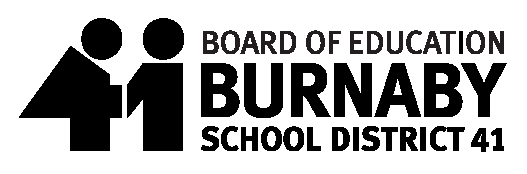 STUDENT NAME: ________________________ SCHOOL: ____________________________ GRADE:_______   
Burnaby School District provides students with access to Digital Technologies and Information Systems as a means to enhance their learning. Students have access to, amongst other things, public websites, secure virtual classrooms, discussion boards, video files, digital pictures, audio files, library systems, e-mail, file storage, printing, encyclopaedias, wikis, blogs, texting, social media and messaging tools.The District will endeavour to:ensure safe, orderly, and caring physical and digital learning spaces;impose guidelines on what students may see and do in digital environments;inform parents of potential risks.Digital Responsibility Guidelines (see reverse) apply to all students using District Technologies or technological devices within Burnaby School District. Students are expected to review and adhere to these guidelines.To be issued access privileges to District Technologies and Information Systems, all users must fill out a Student Acceptable Use Agreement. BOTH THE STUDENT AND THEIR PARENT/GUARDIAN MUST SIGN. PARENT/GUARDIAN ACCEPTANCE: 
I have reviewed the Student Digital Responsibility Guidelines (see reverse) and discussed them with my child. I consent for my child to be given access to District technologies and information systems for educational purposes, and I understand that they are expected to comply with the guidelines. I know that this access privilege can be reviewed at any time by myself, the school or district.  I am aware that the District will endeavour to:•	ensure safe, orderly, and caring physical and digital learning spaces;•	impose guidelines on what students may see and do in digital environments;•	inform parents of potential risks
I also recognize that it is impossible to restrict access to all controversial materials. 

PARENT/GUARDIAN SIGNATURE: ______________________________   DATE:________________________STUDENT ACCEPTANCE: 
I have reviewed the Student Digital Responsibility Guidelines and agree to follow them while using District Technologies. I understand that if I do not follow them, I may lose access privileges. I also agree to abide by any additional school and classroom rules concerning my personal use of digital tools and District Technologies.
 
STUDENT SIGNATURE: __________________________________________ DATE:________________________
For more information on District Technologies and Information Systems, 
parents are encouraged to review Burnaby Board of Education Policy 7.90.01at www.burnabyschools.ca 								Secondary 2015/16District Technologies & Information Systems 
STUDENT DIGITAL RESPONSIBILITY GUIDELINES Burnaby School District provides students with access to Digital Technologies and Information Systems as a means to enhance their learning. Students have access to, amongst other things, public websites, secure virtual classrooms, discussion boards, video files, digital pictures, audio files, library systems, e-mail, file storage, printing, encyclopaedias, wikis, blogs, texting, social media and messaging tools.The District will endeavour to:ensure safe, orderly, and caring physical and digital learning spaces;impose guidelines on what students may see and do in digital environments;inform parents of potential risks.Digital Responsibility Guidelines apply to all students using District Technologies or technological devices within Burnaby School District. Students are expected to review and adhere to these guidelines or in the case of younger children, parents/guardians are expected to review these guidelines with their child.  To be issued access privileges to District Technologies and Information Systems, all users must fill out the District Technologies & Information Systems Student Acceptable Use Agreement.
DOUse District and personally-owned devices and digital tools for educational purposesFollow copyright laws and acknowledge and respect the ownership of others for their 
creative workKeep your personal information private (like last name, home address, phone numbers, 
pictures and passwords) Respect the privacy of other students and adultsReport uncomfortable, unsafe, or inappropriate behaviour or messages to your 
teacher or principalTreat others fairly and with respectUnderstand that digital tools such as e-mail, messaging, social networks, websites, wikis, 
blogs and texting are not guaranteed to be privateDO NOTShare your passwordsTake and use someone else’s identity (their name, password)Falsify your identityTake pictures or videos of others and share them without their permissionHurt or mistreat others by what you create or shareHarass, stalk, bully, threaten, insult, abuse, or attack othersDamage computer systems, networks, digital tools or contentAccess secure information owned by others without their permissionUse information or work of others as your own without their permissionUse software programs that are not provided by the District or that are not free or 
purchased by you for your personally-owned deviceUse District or personally-owned devices for commercial, illegal, or malicious purposesUse District or personally-owned devices to operate file sharing servicesAccess/distribute pictures, videos, audio or text that contains inappropriate nudity/language Meet with someone you met online without parent/guardian consent	
For more information on District Technologies and Information Systems, 
parents are encouraged to review Burnaby Board of Education Policy 7.90.01 